Canarias avanza con Europa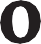 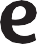 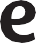 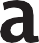 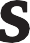 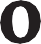 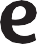 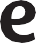 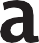 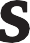 Subvenciones dirigidas al mantenimiento de la actividad de personas trabajadoras autónomas y pequeñas y medianas empresas, de los sectores más afectados por la crisis derivada de la COVID-19Línea 1: subvenciones destinadas al mantenimiento de la actividad depersonas trabajadoras autónomas sin asalariadosPresupuesto: 000.000 Є (cuantía de subvención concedida)Comienzo DD/MM/AAAA (fecha de concesión)                                                                            Finalización DD/MM/AAAA         (fecha de 6 meses después)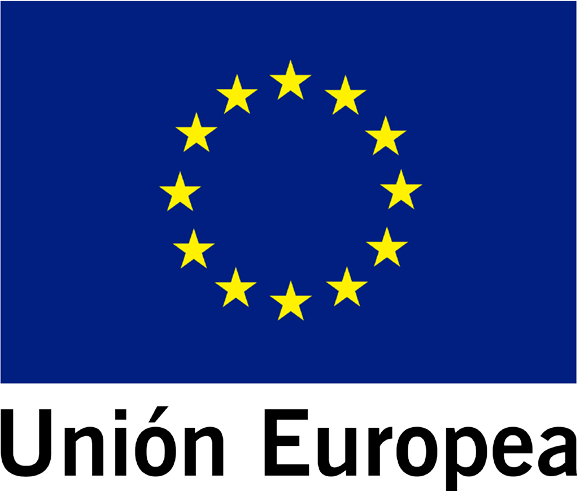                                                               Proyecto cofinanciado por el Fondo Social Europeo                                                   como parte de la respuesta de la Unión a la pandemia de COVID-19.